2018臺灣圍棋公開賽接駁車時間礁溪地區→佛光大學※注意:礁溪火車站乘車點非火車站正門口，預從此站搭乘者請至溫泉路與礁溪路路口，接駁車搭乘位置可參考下圖。佛光大學→礁溪地區2018臺灣圍棋公開賽礁溪地區接駁車候車位置圖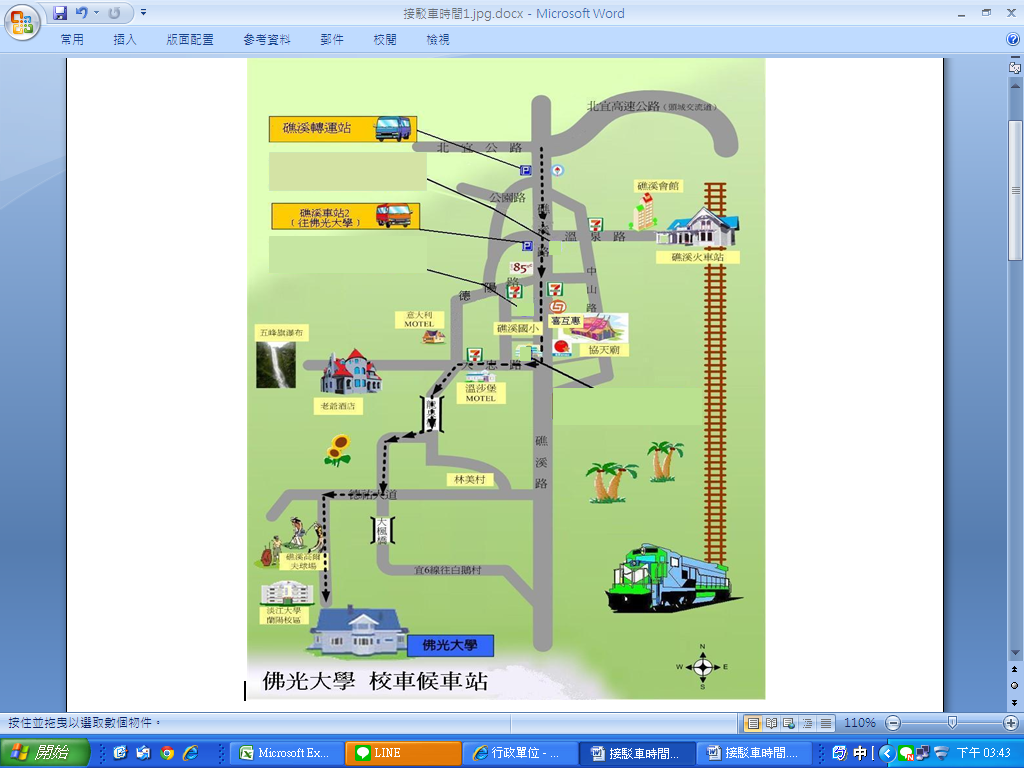 ※注意:礁溪火車站乘車點非火車站正門口，預從此站搭乘者請至溫泉路與礁溪路路口，接駁車搭乘位置可參考下圖。08/12(日)08/12(日)車次第一班第二班礁溪轉運站(山泉大飯店對面)08:4009:00礁溪火車站(溫泉路與礁溪路路口)08:4309:03佛光大學興學會館08:5509:15佛光大學懷恩館09:0009:2008/12(日)08/12(日)車次第一班第二班佛光大學懷恩館17:3018:00礁溪火車站(溫泉路與礁溪路路口)17:5018:20礁溪轉運站(山泉大飯店對面)17:5518:25佛大懷恩館←→林美石磐步道(一輛)去程: 15:00       回程: 16:20